磯子区連合町内会長会１月定例会日時　令和４年１月17日（月）10：00会場　区総合庁舎７階　７０１・７０２号会議室○ 会長あいさつ○ 区長あいさつ警察・消防の議題１　磯子警察署（１）令和３年12月末の犯罪発生状況について磯子区内の犯罪発生件数は464件で、前年に比べ86件の減少となっています。特殊詐欺の被害件数は37件で、前年に比べ21件の減少となっています。（２）令和３年12月末の人身交通事故発生状況について　　　 磯子区内の人身交通事故発生件数は367件で、前年に比べ25件の増加となっています。死者数は３人で昨年と同数、負傷者数は429人で36人の増加となっています。２　磯子消防署（１）火災・救急状況について12月末までの磯子区内の火災発生件数は30件で、前年に比べ３件の増加となっています。市内では695件発生しており、前年に比べ71件の増加となっています。救急出場件数は、区内9,173件で、前年に比べ29件増加しております。市内全体では204,427件で、前年に比べ9,788件の増加となっています。市連の報告１　新型コロナウイルスワクチンの３回目接種について　　 新型コロナウイルスワクチンの追加接種（３回目接種）について、横浜市では既に医療従事者等及び高齢者施設入者等を対象に前倒し接種を進めています。このたび、その他の高齢者（65歳以上）の３回目接種間隔について、原則２回目接種完了から８か月以上経過した方としていましたが、新たな変異株の感染拡大防止策等として、接種間隔を前倒しします。　　また、集団接種会場を令和４年２月から順次、計13か所設置いたします。磯子区内では、貴賓館（磯子区磯子3-13-1ブリリアシティ横浜磯子内）での開設を、３月３日（木）に予定しています。　〇問合せ先　　　【ワクチン接種全般について】　　　　横浜市新型コロナウイルスワクチン接種コールセンター　　　　電話：０１２０－０４５－０７０　　　　　　　　※受付時間：９時から19時まで（土、日、祝・休日も実施）FAX ：０５０－３５８８－７１９１　　※耳の不自由な方の問合せFAX番号です　　　【新型コロナウイルスワクチンの３回目接種について】　　　　健康福祉局健康安全課ワクチン接種調整等担当　　　　電話：６７１－４８４１　FAX：６６４－７２９６２　「はまっ子どうし The Water」事業の終了について平成15年度以来、ご愛飲いただいてきました「はまっ子どうし The Water」事業について、環境問題等を考慮し、終了することとしました。　令和３年12月に製造を終了し、令和４年秋頃に販売を終了する見込みです。〇問合せ先　水道局公民連携推進課　担当：中村、村田電話：６７１－３０８５　FAX：２１２－１１６９３　内港地区の将来像と山下ふ頭の再開発に係る意見募集への協力について　 　令和３年12月23日に市長が発表しました「ベイブリッジ内側の内港地区の将来像の検討及び山下ふ頭の新たな事業計画策定」に向け、市民等の皆様からの意見募集を開始いたしました。横浜市民の皆様に加えて、市外在住者・事業者の皆様、その他の様々な方々を対象に、 幅広くご意見を募集いたします。いただいたご意見等は、港湾計画の改訂や山下ふ頭再開発の事業計画の検討に活用いたします。（１）募集期間　　　　　令和３年12月23日から令和４年６月30日まで（２）応募方法　　　リーフレット付属はがきやインターネット入力フォーム等でご応募ください　　　【URL】https://www.city.yokohama.lg.jp/city-info/yokohamashi/yokohamako/kkihon/torikumi/rinkaibu/naiko/iken.html（３）リーフレット配布場所　ア　市民情報センター（市庁舎３階）　　イ　区役所広報相談係　　ウ　主要鉄道駅、各図書館及び各行政サービスコーナーのＰＲボックス〇問合せ先　港湾局山下ふ頭再開発調整課　担当：貝瀬、行田　電話：６７１－４６８６　FAX：６５１－７９９６４　地方自治法改正に伴う自治会町内会認可制度の変更について　　 自治会町内会の認可制度は、不動産を保有又は保有を予定している自治会町内会が、当該団体名義での不動産登記等が可能となるよう、平成３年４月２日公布の地方自治法の改正により創設された制度です。このたび、地方自治法の改正（令和３年11月26日施行）により、不動産の保有又は保有の予定がない場合でも、自治会町内会が地域的な共同活動を円滑に行うために、法人格を取得することが可能になりましたので、お知らせいたします。なお、法人格を取得するメリットや、法人化に伴う運営上の注意点等は、これまでの制度から変更ありません。〇問合せ先【認可制度の変更について】　市民局地域活動推進課　担当：中野、石栗　電話：６７１－２３１７　FAX：６６４－０７３４　　 【認可にかかる相談について】　　　 地域振興課地域活動係　担当：金澤、高橋　　　 電話：７５０－２３９１　FAX：７５０－２５３４区連の議題１　議題・依頼事項（１）トイレパックの配布について   災害時に使用可能なトイレパックを実際にご確認いただくことにより、使用方法や重要性をよりご理解いただき、各世帯の備蓄につなげることを目的に、サンプルを配布いたします。ア　配布方法　　各地区定例会にて、希望される自治会町内会に対し、トイレパック（10個）及びチラシ（10枚）を配布いたします。さらに、防災訓練やイベント等で啓発してくださる自治会・町内会につきましては、加入世帯数を上限に追加配布いたします。イ　追加配布の予約受付期間令和４年２月７日（月）９時から２月28日（月）17時まで※配布を希望される場合は、必ず事前に担当あてご連絡いただき、希望数をご予約ください。予約は先着順とし、在庫がなくなり次第終了となります。ウ　問合せ先    総務課危機管理・地域防災担当　担当：大矢・塩入・魚住・石川　　電話：７５０－２３１２　FAX：７５０－２５３０２　事務連絡（１）地域防犯活動物品（のぼり旗）「特殊詐欺に注意」の提供について　　　 地域防犯活動の支援策として、のぼり旗などの防犯活動物品を提供しています。このたび、「特殊詐欺に注意」というのぼり旗を作成しましたので、提供を開始いたします。また、古くなった物品の交換などのご要望にも対応いたしますので、ご希望される場合はお申し出ください。　　ア　提供物品・のぼり旗（「特殊詐欺に注意」を含む４種類）　・のぼり旗用ポール　・ピントエース(のぼり旗の巻き上がり防止器具)　・腕章　・合図灯・ホイッスル　・帽子　・ベスト　・ステッカー　　　　※物品ごとに提供数に上限を設けています。上限数を超える場合は、お応えできない場合がありますので、事前にご相談をお願いします。イ　提供方法　　　磯子区役所地域振興課（６階61番窓口）でお渡しします。ウ　問合せ先：地域振興課防犯担当　担当：高橋、山本、和田　　　　　　　　電話：７５０－２３９３　FAX：７５０－２５３４（２）たきがしら会館・天井脱落対策及び空調設備設置工事等に伴う全館休館について　たきがしら会館では、令和４年度に天井改修工事及び暑さ対策として空調設備設置工事を実施いたします。それに伴い、全館休館となりますので、ご理解とご協力をお願いいたします。　　【休館期間】　　令和４年６月１日から令和５年５月31日まで（予定）〇問合せ先　　市民局スポーツ振興課　担当：松本、石田　　電話：６７１－３２８８　FAX：６６４－０６６９（３）横浜市交通局　市営貸切バスのご案内について　横浜市営貸切バスは、施設見学や防災研修、地域の旅行やイベント時の移動など、様々な用途でご利用いただけます。安全・確実・快適な市営貸切バスを、移動手段として是非ご検討ください。【貸切バスのご用命について】交通局営業課　貸切バス担当電話：６７１－３１９１　FAX：３２２－３９１２メールアドレス：kt-kashikiri@city.yokohama.jp【行程企画・ツアーの実施、ご相談について】横浜市交通局協力会 旅行センター　　　　電話：３１５－３８８８　　 メールアドレス：ryoko_3888@kyouryokukai.or.jp３　チラシの掲示依頼について（１）磯子区人権啓発講演会・青少年健全育成講演会の開催について　　磯子区役所及び磯子区青少年育成協議会主催の磯子区人権啓発講演会・青少年健全育成講演会を開催します。広く周知を行うため、各自治会町内会の掲示板に掲出をお願いいたします。なお、チラシは２月上旬までに各自治会町内会長あてにお送りいたします。　　　 ア　日時：令和４年３月８日（火）　13時30分～15時（13時開場）   　　イ　場所：磯子公会堂ホール　　　 ウ  講師：石川　結貴　氏（ジャーナリスト）　　　 エ  講演内容：「ＳＮＳトラブル・ゲーム依存・ネットいじめ～子どものスマホ危機を克服するためにできること～」　　　 オ  定員：300名（要申込）※新型コロナウイルス感染症の状況等により、定員を縮小または中止する場合があります。その際は、磯子区役所ホームページにてお知らせいたします。カ  申込方法：インターネット、電話、FAXキ　申込期間：令和４年２月14日（月）～２月28日（月）ク　申込・問合せ先総務課庶務係　担当：金下、圓山電話：７５０－２３１１　FAX：７５０－２５３０【URL】https://www.city.yokohama.lg.jp/isogo/event-bosyu/sonota/jinkenkouenkai.html（２）令和３年度「磯子区地域支えあい事業研修会」の開催について磯子区地域支えあい事業に関する研修会を開催します。当事業に携わっている方を対象に、各自治会町内会でご周知いただくとともに、掲示板への掲出もご検討くださいますようお願いいたします。ア　日時：令和４年３月２日(水）　14時から16時まで（13時30分開場）イ　場所：磯子公会堂ホールウ　講師：酒井　保 氏（ご近所福祉クリエーター）エ　講演内容：「『地域共生社会』『我が事・丸ごと』の支えあいとは？～コロナ禍でのつながり・支えあい～」オ  定員・対象者　先着300名（要申込）・「地域支えあい事業」に携わっている方　※新型コロナウイルス感染症の発生状況によっては、研修会を中止する場合があります。その際は、磯子区役所ホームページにてお知らせいたします。カ  申込方法電話、FAXまたはチラシに記載の電子申請フォームよりお申込みください。キ　申込期間：令和４年１月24日（月）～２月16日（水）ク　申込・問合せ先福祉保健課事業企画担当　担当：栗原、笠羽電話：７５０－２４４２　FAX：７５０－２５４７（３）「横浜南税務署からのお知らせ」掲示について　　令和３年分の所得税の確定申告につきましては、新型コロナウイルス感染症の感染リスクを軽減するため、ご自宅から申告のできるｅ－Ｔａｘの利用推進を行っています。また、税務署の確定申告会場への入場には、当日配付もしくはオンラインで事前発行される入場整理券が必要となります。　　　　つきましては、確定申告会場への入場整理券の入手方法を記載した「横浜南税務署からのお知らせ」について、広く周知を行うため、各自治会町内会の掲示板に掲出をお願いいたします。また、ｅ－Ｔａｘの利用方法については、横浜南税務署ホームページをご確認ください。 【横浜南税務署ホームページ】https://www.nta.go.jp/about/organization/tokyo/location/kanagawa/yokohamam/index.htm〇問合せ先　横浜南税務署　電話：７８９－３７３１（代表）４　その他（１）資料配布ア　汐見台自治会連合会だより　第400・401号イ　岡村地区連合町内会・岡村地区社会福祉協議会広報紙「おかむら」第39号ウ　横浜市消費生活総合センター　月次相談リポート　　　 各自治会町内会に配布　　　 エ　令和３年度「つながる　ひろがる」　　　　　　　　　 各自治会町内会に配布オ  磯子区における新型コロナウイルス感染症発生状況閉　会次回開催日：令和４年２月17日（木）　10：00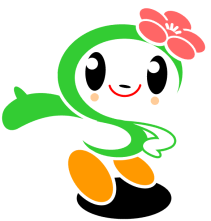 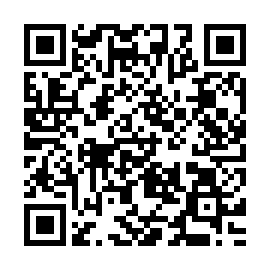 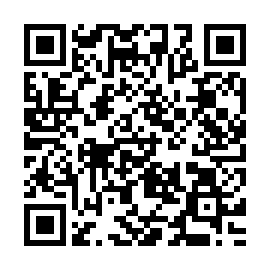 